WestfalenSamstag, 15. Juli 2023„Glocke“-Serie „Dann machen wir es eben selbst“ (3)Bürgerbus istErfolgsmodell imKreis WarendorfVon MARIA KESSINGBei einer Bürgerversammlungsuchen sich die beiden PolitikerWarendorf-Hoetmar(gl). Unterstützung in der Bevölke-„Einer für alle“: Mit Stolz ge- rung. Rund 100 Hoetmarer kom-.. . Björn Lindner, Verkehrsma- schwellter Brust trägt Paul men und zeigen großes Interessenagement, Regionalverkehr Schwienhorst sein blaues Polo- an einer solchen Busverbindung.Münsterland GmbH.hemd mit der Aufschrift des Bür- Im März 2009 wird schließlich dergerbusses in Warendorf-Hoetmar. Verein „Bürgerbus Hoetmar“ mitDie Glocke: Wie viele Bürger- Der Bio-Landwirt aus der Hoet- aktuell 129 Mitgliedern aus derbusse unterstützt die RVM im marer Dorfbauerschaft ist einer Taufe gehoben. Es werden Ge-Kreis Warendorf?der Gründungsväter des Erfolgs- spräche mit der RegionalverkehrLindner: Die RVM unterstützt modells Bürgerbus mit inzwi- Münsterland GmbH (RVM), derim Kreis Warendorf fünf Bürger- schen jährlich rund 8000 Fahrgäs- Stadt Warendorf und dem Kreisbus-Vereine. Es handelt sich um ten, die zwischen Hoetmar, Sen- Warendorf aufgenommen. Schondie Vereine Beelen, Hoetmar, Wa- denhorst und Everswinkel pen- wenig später, im Mai 2009, werdendersloh, Warendorf Nord und deln – mit Umsteigemöglichkeiten die entsprechenden Beschlüsse imWarendorf Süd. Im gesamten in den Schnellbus nach Münster. Stadt- und Kreistag gefasst.Münsterland sind es insgesamt4 Vereine.Doch dann geht die Arbeit erst2Im Jahr 2001 wird die Idee zu richtig los. In verschiedenen Ar-Die Glocke: Welche Vorteile er- dem Projekt im Golddorf Hoetmar beitskreisen wird das Projekt vongeben sich für Ihr Unternehmen geboren. Es ist zunächst SPD- der Festlegung der Haltestellen,aus dem Betrieb der Bürgerbus- Ratsherr Lambert Kortenjann, der der Linienführung, der Fahrerbe-se?die Initiative ergreift und auch das werbung und der Öffentlichkeits-Lindner: Zunächst möchten Interesse bei Ferienhof-Betreiber arbeit weiter konkretisiert. In derwir vorausschicken, dass die Paul Schwienhorst, inzwischen Praxis sieht das Projekt so aus,RVM formal der sogenannte Be- CDU-Ratsherr in Warendorf, dass der Verein „Bürgerbus“ alstriebsführer der Bürgerbus-Lini- weckt. Ihr Ziel: ein Linienfahr- Träger fungiert, die Fahrerinnenen ist. Das ist die rechtliche Vo- dienst für Hoetmar, nicht zuletzt und Fahrer ehrenamtlich zwei bisraussetzung für den Betrieb der um die bis dahin umständliche vier Stunden im Monat zur Verfü- Ermöglichen mit dem Bürgerbus in Warendorf-Hoetmar rund 8000 Fahrgästen im Jahr bessere Anbindun-Bürgerbusse. Die RVM steht da- Verbindung nach Münster zu ver- gung stehen. Sie sind über die Be- gen (v.l.): Lambert Kortenjann, Paul Schwienhorst und Theo Vogel-Hanhoff. Fotos: Maria Kessingbei den Vereinen mit Rat und Tat bessern. Im Laufe der Jahre rufsgenossenschaft abgesichertzur Seite, denn wie alle Linien- nimmt das Vorhaben immer kon- und werden auf Kosten der RVMbusverbindungen müssen sie den krete Formen an. 2008 schließen für die Personenbeförderung ge-Erfordernissen des Personenbe- sich die beiden Kommunalpoliti- schult. „Parallel lief die Beantra-förderungsgesetzes entsprechen. ker zusammen, um überparteilich gung der Konzession bei der RVMIn der täglichen Umsetzung sind an ihrem Projekt weiterzuarbei- als Kooperationspartner, berichtetHintergrunddann die Vereinsmitglieder ge- ten. Was Paul Schwienhorst und Schwienhorst im „Glocke“-Ge- a Als Bürgerbus gilt der mit Fahrer sind im Einsatz. Die Bür- ren Merkmalen mit Beträgenfordert. Vorteile für die RVM er- Lambert Kortenjann vorschwebt, spräch. Kleinbussen betriebene öffentli- gerbusse legen pro Jahr fast 5,6 zwischen 35 000 und 84 000geben sich aus der Tatsache, dass ist eine Verbindung von Hoetmar Außerdem wird ein Förderan- che Personennahverkehr, soweit Millionen Kilometer zurück und Euro. Hinzu kommt eine zuletztdie Bürgerbusse eine Erschlie- nach Everswinkel – ein deutlich trag an die Bezirksregierung in der Betrieb von einem zu diesem befördern mehr als 1,2 Millionen in 2017 aufgestockte Organisati-ßungsfunktion dort übernehmen, kürzerer Weg mit einer komfort- Münster gestellt. Denn das Land Zweck gegründeten Verein mit Fahrgäste. Die Fahrer müssen onspauschale in Höhe von 6500wo sich der Einsatz eines großen ablen Umsteigemöglichkeit in den fördert zum einen die Anschaf- ehrenamtlich tätigen Fahrern keinen Busführerschein besitzen, bis 7500 Euro pro Verein. Insge-Busses nicht lohnen würde. So Schnellbus nach Münster. Auch fung eines Bürgerbus-Fahrzeuges. durchgeführt wird. Derzeit gibt ein Pkw-Führerschein plus Er- samt ﬂießen damit knapp zweikönnen die Bürgerbus-Angebote ein Vorteil für die Schülerinnen Zum anderen wird den Bürger- es rund 140 Bürgerbusvereine in laubnis zur Fahrgastbeförderung Millionen Euro in die ﬁnanziellekleinere Siedlungen oder Ziele und Schüler aus Hoetmar, die busvereinen eine jährliche Orga- Nordrhein-Westfalen, die zwi- reicht aus. Das Land fördert die Unterstützung der Bürgerbusse.wie Kranken- und Ärztehäuser, Schulen in Everswinkel und der nisationspauschale zur Verfügung schen 20 und 150 Mitglieder ha- Beschaffung der Busse je nachWeitere Informationen un-ter: www.vm.nrw.de1kommunale Einrichtungen und Domstadt besuchen.Supermärkte erschließen und imIdealfall Umstiegsmöglichkeitenzu den Hauptlinien schaffen.Die Glocke: Könnten Bürger-busse auch ein Erfolgsmodell fürweitere Regionen im ländlichstrukturierten Kreis Warendorfsein?gestellt.ben. Rund 3200 ehrenamtliche Ausstattung und einigen weite-56 Fahrer sind ehrenamtlich im EinsatzWarendorf-Hoetmar (mk). Als Schwienhorst. Aktuell sind 56 sitzender Schwienhorst.wo der Bus in einer Garage dervorgezogenes Weihnachtsge- Fahrerinnen und Fahrer im Alter Im Verein kommt aber auch die Stellmacherei geparkt wird, gebeLindner: Bürgerbusse sind imKreis Warendorf, aber auch imgesamten eher ländlich gepräg-ten Münsterland eine Erfolgsge-schichte. Besonders dort, wo en-gagierte Bürgerinnen und Bürgersich für einen Bürgerbus-Betriebeinsetzen, kann ein solches Pro-jekt gelingen. Denn die Vereins-arbeit, Fahrerakquise und weite-re administrative Aufgaben wer-den von den Vereinen übernom-men. Nicht zu vergessen ist auch,dass immer auch die Kommunenzu beteiligen sind. Es kommt alsoauf die Unterstützer vor Ort an.Die RVM steht bei Interesse, Fra-gen und Anregungen immer mitihrer Fachexpertise zur Verfü- Barbara Brinkkötter ist eine vonschenk kommt im Dezember 2009 zwischen 23 und 78 Jahren im Geselligkeit nicht zu kurz. Beim es keine Ladestation. Der Bürger-die Förderzusage. Mit 35 Ehren- Einsatz. Eine von ihnen ist Bar- Schützenfest, bei Ausﬂügen oder bus Hoetmar wirft keine Gewinneamtlichen nimmt der achtsitzige bara Brinkkötter aus Ahlen-Vor- bei der Adventsfeier wird der Zu- ab. Jährlich häuft sich ein DeﬁzitbehindertengerechteSprinter helm. Die Rentnerinsammenhalt gepﬂegt. von 10 000 bis 20 000 Euro an.„Wir sind ein netter „Das liegt unter anderem auch anVerein“, meint Lam- den Spritpreisen“, sagt Schwien-bert Kortenjann. „Un- horst. Stadt und Kreis gleichenser Motto: Mitbürgern die Mindereinnahme aus ihremhelfen, Mobilität ver- Haushalt aus. „Wir sind sehr zu-bessern und das Ver- frieden“, betont der Vorsitzendeschließlich im Februar 2010 am gehört seit April zumRosenmontag seine Fahrten auf. ehrenamtlichen Team.Seitdem pendelt er täglich außer Sie kutschiert Theo Vo-sonntags 16 Mal hin und zurück gel-Hanhoff an diesemnach Everswinkel, drei Mal nach Juli-Tag von Hoetmarund vier Mal zurück nach Sen- nach Everswinkel. Erdenhorst. Außerdem wird eine ist seit 2015 Fahr-kleine Tour für Schüler nach Wes- dienstleiter (Schwien-senhorst eingerichtet. Für eine horst: „Ein ganz wich-Fahrt berappen die Fahrgäste ei- tiger Mann.“) und or-Dannmachenwir es einsleben genießen.“ebenabschließend, während BarbaraIm Herbst dieses Brinkkötter an der Haltestelle inselbst Jahres geht der inzwi- der Hoetmarer Dorfbauerschaftschen dritte Bus an den 10 mit einem fröhlichen „Aufnen Euro, 50 Cent zahlen Kinder, ganisiert den Einsatzplan für die Start. „Das erste Fahrzeug hat Wiedersehen und schönen Tag“unter sechs Jahren ist die Fahrt Fahrer, sitzt aber auch selbst hin- eine halbe Million Kilometer ge- die Tür schließt und Richtungkostenlos. Und auch Hunde und ter dem Steuer. Die Buslenker ar- fahren“,informiertPaul Everswinkel steuert. Im SinneFahrräder werden befördert.beiten zum Nulltarif. „Der Lohn Schwienhorst. Ein Umstieg auf von: Bürger fahren für Bürger.„Monatlich kommen wir auf des Fahrers ist der Dank des ein Elektrofahrzeug ist jedoch700 bis 900 Fahrgäste“, so Fahrgastes“, erklärt Vereinsvor- ausgeschlossen. Denn in Hoetmar,Weitere Infos unter:1gung.(mk) 56 Fahrerinnen und Fahrer.www.buergerbus-hoetmar.deNach BadeunfallTötungsdelikt in den NiederlandenJunge aus Essen tot Spezialkräfte nehmen Mann festBochum (dpa). Ein 13-jähriger nem Unglücksfall ausgegangenHaltern am See (lnw). Spezial- Mann wohnhaft. Das Ermitt- Jahren wegen krimineller Umtrie-kräfte der Polizei haben am Frei- lungsverfahren gegen ihn wird in be im Fokus der Polizei. MehrfachDer Jugendliche war am Diens- tag in Haltern am See (Kreis Reck- den Niederlanden geführt. wurden bei Razzien dort DrogenJunge aus Essen, der am Dienstag werden muss.“nach einem Badeunfall leblos ausder Ruhr gezogen und zunächst tagnachmittag von Tauchern leb- linghausen) einen Mann festge-An einem Wohnwagenstellplatz gefunden sowie Schalldämpfer fürreanimiert worden war, ist auf ei- los aus drei Metern Tiefe aus der nommen, dem ein Tötungsdelikt in Eindhoven war am Montag- Schusswaffen und Waffen selber.ner Kinderintensivstation gestor- Ruhr gezogen worden. Er hatte in den Niederlanden vorgeworfen nachmittag ein 34-jähriger Ut- Autos und Motorräder wurden be-ben. Trotz intensiver Behand- sich nach Polizeiangaben mit sei- wird. Der 28-Jährige soll am Mon- rechter erschossen worden. Der schlagnahmt und 2020 wurde dortlungsmaßnahmen habe sein Le- ner Familie und weiteren Men- tag in Eindhoven an einer Schie- Mann war tot neben der geöffne- bereits ein Mann niedergestochen.ben nicht gerettet werden kön- schen an den Ruhrwiesen aufge- ßerei beteiligt gewesen sein, bei ten Fahrertür eines Autos entdeckt Die Stadt Eindhoven will dienen, teilte die Bochumer Polizei halten. Dann sei er aus noch un- dem es auch einen Todesfall gab, worden. Nach Polizeiangaben wa- Siedlung schließen. Ob es sich beiam Freitag mit. „Es liegen weiter- geklärten Gründen in Straßen- wie eine Sprecherin der General- ren auch erschütternde Fotos des dem Opfer der Schussattacke umhin keine Hinweise auf ein kleidung ins Wasser gelangt. Der staatsanwaltschaft Hamm mitteil- Erschossenen in den sozialen Me- einen Bewohner der Wohnwagen-Fremdverschulden vor, so dass 13-Jährige war den Angaben zu- te. Er soll nun in die Niederlande dien aufgetaucht. Das Wohnwa- siedlung handelt, sagte die PolizeiBundesförderungfür Physikprojektenach derzeitigem Stand von ei- folge Nichtschwimmer.ausgeliefert werden, dort ist der gencamp steht schon seit vielen nicht.Münster (gl). Physiker derUniversität Münster freuensich über eine Millionenförde-rung durch das Bundesminis-terium für Bildung und For-schung (BMBF). Drei Projekteaus der Astroteilchenphysikund ein Vorhaben zum maschi-nellen Lernen erhalten insge-samt rund 2,2 Millionen Eurofür die kommenden drei Jahre.Landgericht Paderborn verhängt Haftstrafe28-Jährige verkauft angemietete AutosPaderborn (gl). Deutschland, schnell zu einem guten Kurs undJe vier Anmietungen und Ver- falsche Ausweise aus Belgien be-Autoland. Nicht nur die Hersteller tauchen ab. Aber nicht immer käufe listete die Anklage auf, zwei sorgt und echte, auf gestohlenenverdienen unter dieser Prämisse klappt das: Die junge Frau aus von letzteren in Westfalen. Die Blanko-Vordrucken angefertigteGeld, sondern auch Autovermieter. München, die auf der Anklagebank Frau hatte Anfang September bei Fahrzeugpapiere für den Verkauf.Aber dieses Geschäft ist nicht un- saß, wurde „Opfer“ der kleinen Anmietungen in Sankt Augustin Er habe auch alle Anmietungen or-gefährlich: Betrüger treiben ihr Fehler, die sich beim Fälschen offi- und Berlin einen gefälschten öster- ganisiert, sie zu den Vermietern ge-Unwesen, unterschlagen Mietwa- zieller Papiere so einschleichen reichischen Personalausweis und fahren und später die Verkäufe dergen und verkaufen sie auf eigene können – sie hatte im vergangenen Führerschein vorgelegt und dann unterschlagenen Pkws über Inter-Rechnung an nichts ahnende Käu- September bei einer Autovermie- einen 300 PS starken VW Golf in net-Kleinanzeigen angebahnt.Sieben Prozent zuschnell unterwegsBorken (gl). Schneller als er-laubt unterwegs – das galt in dervergangenen Woche für siebenProzent aller Verkehrsteilneh-mer, die die Polizei im KreisBorken an elf Messstellenerfasst hat. Drei Betroffenen er-teilten die Beamten ein Fahrver-bot. Außerdem gab es 165 Ord-nungswidrigkeitsverfahren.fer. Jetzt hat das Landgericht Pa- tung in Berlin die Unterschrift ih- Paderborn verkauft, zuvor am sel-derborn eine Frau verurteilt, die rer Pseudo-Identität verdreht, was ben Tag einen 400-PS-Audi in Bie- lich des gewerbsmäßigen Betru-für eine mutmaßliche Bande „das dem Mitarbeiter zusammen mit ein lefeld. Die 28-Jährige selbst war ges und der UrkundenfälschungDie 28-Jährige wurde schließ-Gesicht nach Außen“ war.paar weiteren Ungereimtheiten rundheraus geständig, wollte aber schuldig gesprochen. Sie muss fürDie Täter mieten Fahrzeuge un- auffiel. Die Polizei setzte die lediglich die Anweisungen eines drei Jahre und zwei Monate hin-ter falschen Identitäten, beschaffen 28-jährige Mutter von fünf Kin- Drahtziehers befolgt haben. Sie ter Gitter. Eine Bande am Werk Das Landgericht Paderborn be-sich nachgemachte Papiere, mit de- dern fest – im Januar beantragte habe ihn in München kennen ge- wollte die Strafkammer nicht er- fand die 28-jährige Angeklagtenen sie den angeblich rechtmäßi- die Paderborner Kripo, bei der die lernt, er habe ihr einen kleinen Job kennen: Der Drahtzieher habe des gewerbsmäßigen Betrugs undgen Besitz der Fahrzeuge vorspie- Ermittlungen zusammen liefen, ei- angeboten, 2500 Euro pro „Auto- sich zumeist alleine der Münch- dergeln, verkaufen die Gefährte nen Haftbefehl. Geschäft“. Jener „Marko“ habe ihr nerin bedient. Ulrich Pfaff schuldig.UrkundenfälschungfürFoto: dpa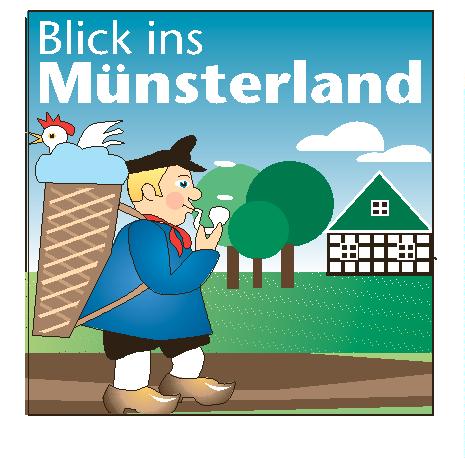 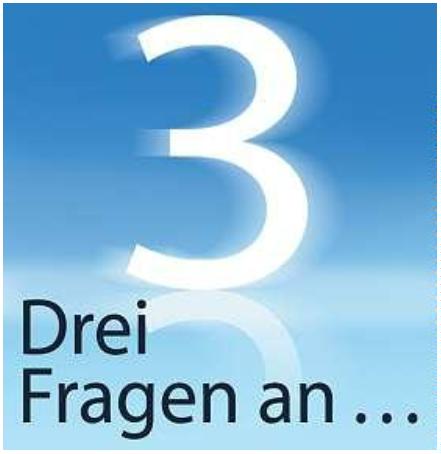 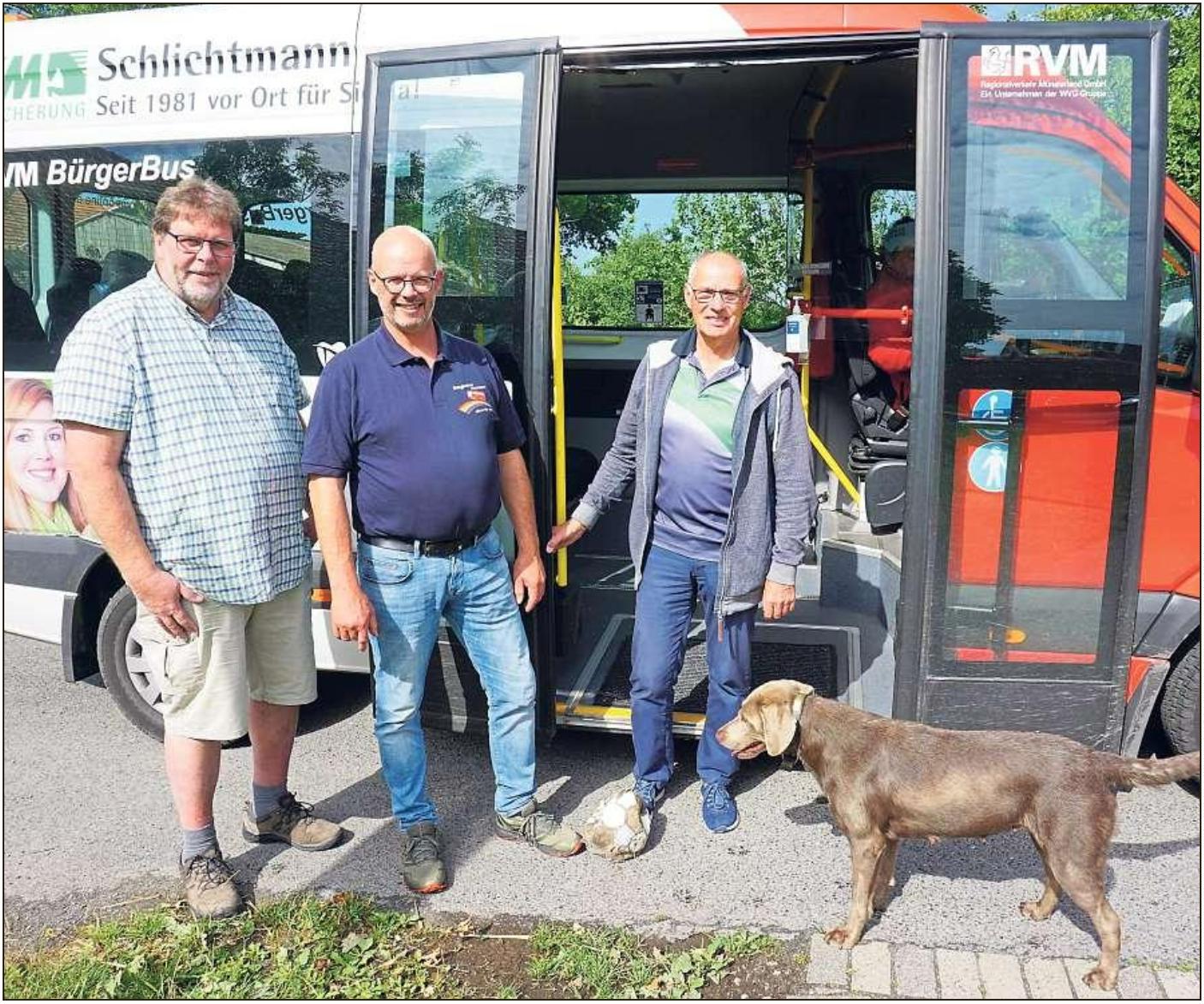 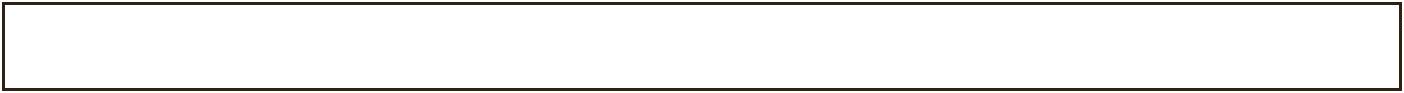 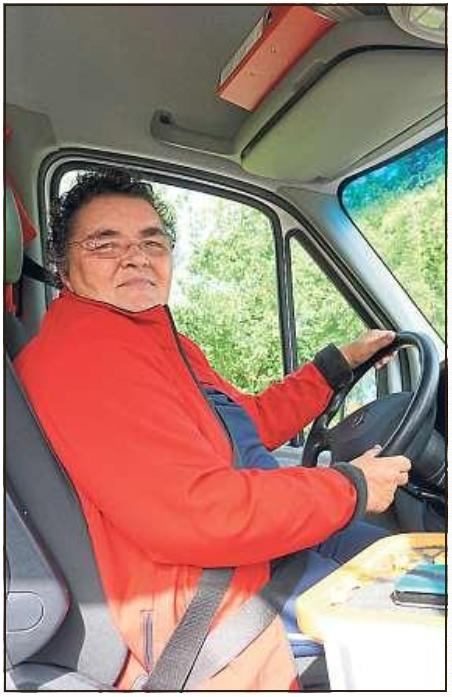 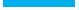 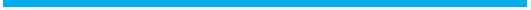 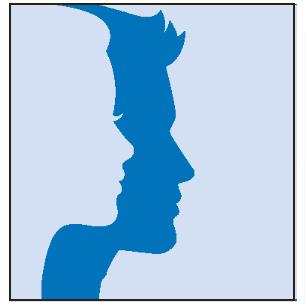 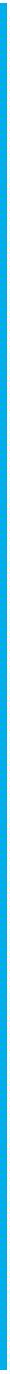 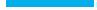 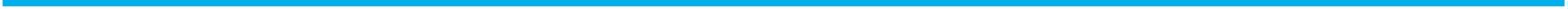 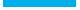 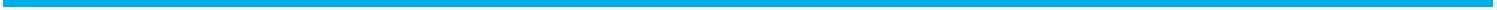 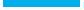 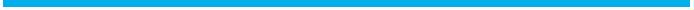 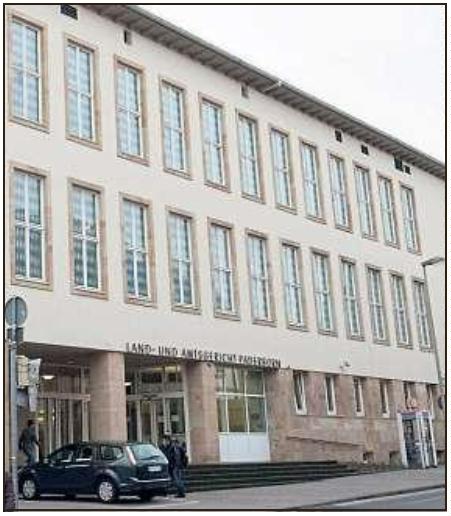 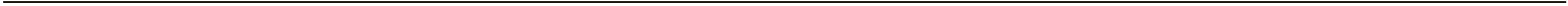 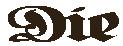 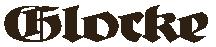 